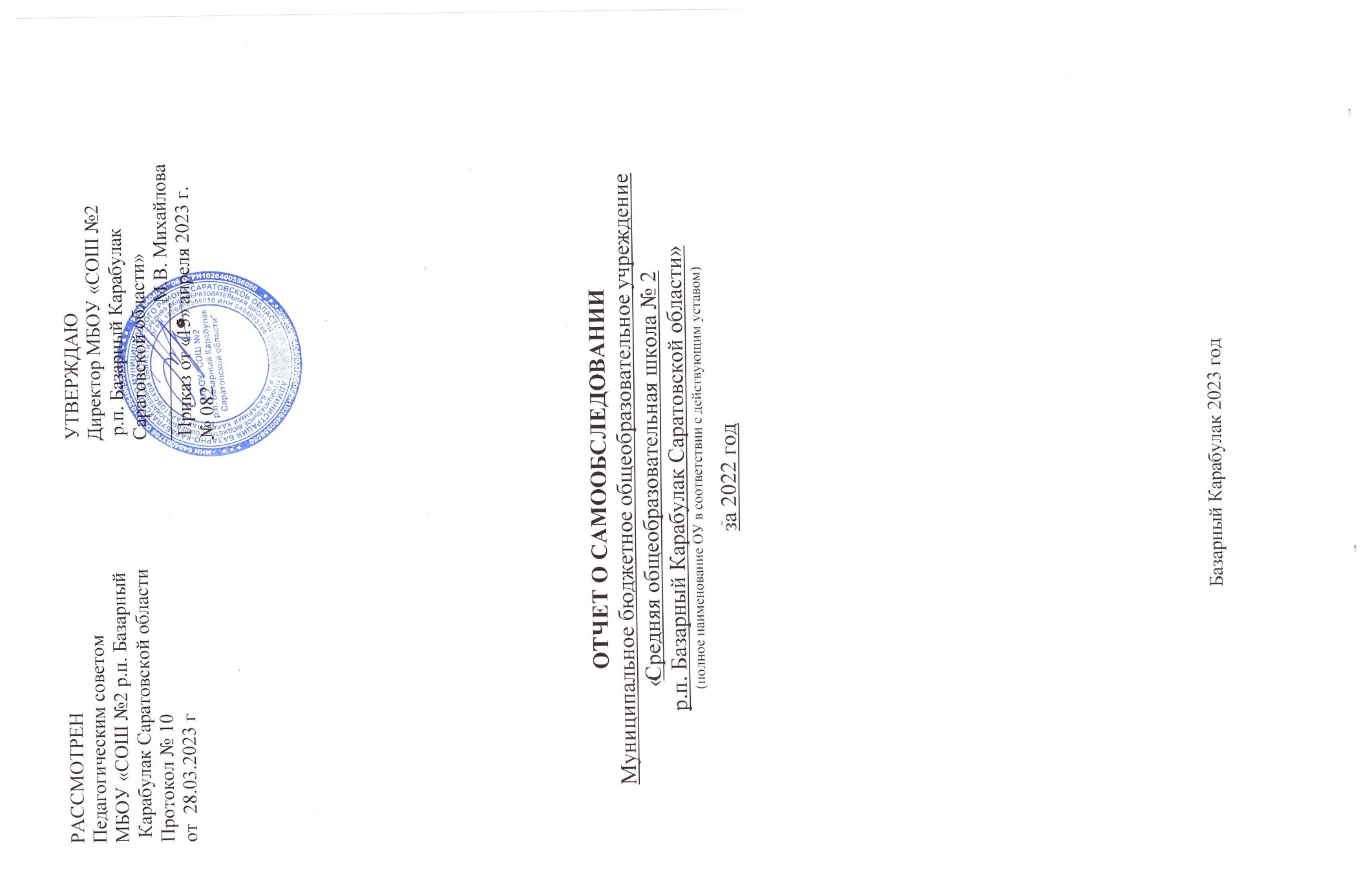 РАССМОТРЕН	УТВЕРЖДАЮПедагогическим советом	Директор МБОУ «СОШ №2МБОУ «СОШ №2 р.п. Базарный	                            р.п. Базарный Карабулак Карабулак Саратовской области	Саратовской области»Протокол № 10	 	М.В. Михайлова	              от  28.03.2023 г                                                         Приказ от «19» апреля 2023 г.	№ 082ОТЧЕТ О САМООБСЛЕДОВАНИИМуниципальное бюджетное общеобразовательное учреждение «Средняя общеобразовательная школа № 2р.п. Базарный Карабулак Саратовской области»(полное наименование ОУ в соответствии с действующим уставом)за 2022 годБазарный Карабулак  2023 годОглавлениеПояснительная запискаНастоящий отчёт выполнен в соответствии с Приказом Министерства образования и науки РФ № 462 от 14 июня 2013 г. «Об утверждении порядка самообследования образовательной организации», Приказом Министерства образования и науки РФ от 10.12.2013 №1324 «Об утверждении показателей деятельности образовательной организации, подлежащие самообследованию», а также Приказом Министерства образования и науки РФ от 14.12.2017№ 1218 «О внесении изменений в Порядок проведения самообследования образовательной организации, утвержденный приказом Министерства образования и науки Российской Федерации от 14.06.2013 № 462».В отчёте представлены результаты самообследования, выполненного МБОУ «СОШ №2 р.п. Базарный Карабулак Саратовской области» (далее – образовательное учреждение) по итогам 2022 года. Настоящий отчёт составлен на основе материалов, представленных в установленном порядке коллективом и администрацией образовательного учреждения, а также на основании    официальных данных, отражающих:результаты проведения государственной итоговой аттестации обучающихся в 2022 году;итоги внешнего мониторинга (РПР, ВПР), проводимого в 2022 году;результаты независимой оценки качества условий осуществления образовательной деятельности, проводимой в 2022 году;итоги взаимодействия с социальными партнерами школы.Аналитическая частьОбразовательная деятельностьЛицензия № 2881 от 31.08.2016 г. (Серия 64Л01 №0002622)Свидетельства об аккредитации: № 1434 от 05.09.2016г. Срок действия свидетельства до 21.06.2024 г.Реализуемые образовательные программы:начального общего образованияосновного общего образованиясреднего общего образованияадаптированная основная общеобразовательная программа образования обучающихся с умственной отсталостью (интеллектуальными нарушениями)дополнительное образование: дополнительное образование детей и взрослыхВ 2022 году педагогический коллектив ставил перед собой следующуюЦель: Обеспечение качественного, бесплатного, доступного общего образования для граждан с учетом их способностей, желаний и возможностей в условиях цифровой образовательной среды.Задачи:Получение	качественного	образования	всеми	обучающимися	в	соответствии	с государственными стандартами.Внедрение ФГОС на уровне основного общего образования (5-9-е классы), среднего общего образования (10-11 классы).Подготовка обучающихся 9, 11 классов к успешной сдаче государственной итоговой аттестации.Работа над системой оценки достижений планируемых результатов обучающихся в контексте ФГОС.Формирование функциональной грамотности обучающихся.Продолжение работы по выявлению и развитию одаренных детей, достижения более активного участия обучающихся в олимпиадах и конкурсах, исследовательских конференциях.Выявление, поддержка и популяризация передового педагогического опыта.Расширение сети дополнительного образования, вовлечение обучающихся в дополнительное образование.Увеличение количества участников профессиональных конкурсов для педагогических работников.Пропаганда здорового образа жизни.Учебный план 1–4-х классов ориентирован на четырехлетний нормативный срок освоения основной образовательной программы начального общего образования (реализация ФГОС НОО), 5–9-х классов – на пятилетний нормативный срок освоения основной образовательной программы основного общего образования (реализация ФГОС ООО), 10–11-х классов – на двухлетний нормативный срок освоения образовательной программы среднего общего образования (реализация ФГОС СОО).-Форма обучения: очная.       -Язык обучения: русский.В 2022 году использовались следующие формы обучения: очная (основная), бучение с применением электронного обучения и дистанционных образовательных технологий, индивидуальное обучение на дому.     Изучение	учебных   предметов	инвариантной части	было	организовано	с использованием учебников, входящих в федеральный перечень учебников, утвержденныйприказом Министерства образования и науки Российской Федерации.Учебный план образовательного учреждения обеспечивал выполнение гигиенических требований к режиму образовательного процесса, установленных Постановлением главного государственного санитарного врача РФ № 28 от 28.09.2020 «Об утверждении санитарных правил СП 2.4. 3648-20 «Санитарно-эпидемиологические требования к организации воспитания и обучения, отдыха и оздоровления детей и молодежи», установленных Постановлением главного государственного санитарного врача РФ № 16 от 30.06.2020 (ред. 02.12.2020) «Об утверждении санитарных правил СП 3.1/2.4.3598-20 «Санитарно- эпидемиологические требования к устройству, содержанию и организации работы образовательных организаций и других объектов социальной инфраструктуры для детей и молодежи в условиях распространения новой короновирусной инфекции «COVID-19»Режим образовательной деятельностиНачало учебных занятий – 8 ч 00 мин.Система управления организацией.Управление Образовательным учреждением строится на принципах единоначалия и коллегиальности.Единоличным исполнительным органом Образовательного учреждения является руководитель образовательного учреждения – директор. Коллегиальными органами управления образовательным учреждением являются: Общее собрание работников и Педагогический совет. Коллегиальные органы управления созданы и действуют в соответствии с положениями об этих органах.В целях учета мнения обучающихся, родителей (законных представителей) несовершеннолетних обучающихся и педагогических работников по вопросам управления Образовательным учреждением и при принятии Образовательным учреждением локальных нормативных актов, затрагивающих их права и законные интересы, по инициативе обучающихся, родителей (законных представителей) несовершеннолетних обучающихся и педагогических работников в Образовательном учреждении созданы Совет обучающихся и Совет родителей (законных представителей) несовершеннолетних обучающихся.В целях урегулирования разногласий по вопросам реализации права на образование, в том числе в случаях возникновения конфликта интересов педагогического работника, применения локальных нормативных актов, обжалования решений о применении к обучающимся	дисциплинарного	взыскания	в	Образовательном	учреждении		создана Комиссия по урегулированию споров между участниками образовательных отношений. Административный Совет образовательного учреждения – это основной коллегиальный орган при директоре для координации усилий администрации по эффективному управлению образовательной	организацией,		для	предварительного	рассмотрения	вопросов образовательной деятельности, подготовки к проведению крупных школьных                                      мероприятий, решения текущих вопросов планирования, управления, ресурсного обеспечения образовательного процесса, взаимодействия с социальными партнерами. В состав Административного Совета входят директор и его заместители.Методический совет координирует деятельность общественно-педагогических и научно-исследовательских формирований школы, методических объединений учителей, творческих групп, творческих педагогов, направленную на развитие научно-методического обеспечения образовательного процесса, инновационной деятельности образовательного учреждения.Методическое объединение осуществляет руководство учебно-воспитательной, методической, опытно-экспериментальной и внеклассной работой по одному или нескольким учебным предметам.В образовательном учреждении функционируют:МО учителей иностранного языкаМО учителей математики и информатикиМО учителей русского языка, литературыМО истории, обществознания, географииМО учителей начальной школыМО учителей химии, физики, биологииСлужба сопровождения позволяет:реализовать особый вид помощи ребенку в обеспечении эффективного развития, социализации, сохранения и укрепления здоровья, защиты прав детей и подростков в условиях образовательного процесса;В службу входят специалисты разного профиля: педагог-психолог, социальный педагог, медицинский работник (по согласованию с поликлиникой), представители классных руководителей.Деятельность Совета по профилактике правонарушений направлена на:Формирование у учащихся гражданского правового сознания и законопослушного поведения.Создание условий для результативного социально-педагогического, административного, психолого-педагогического, индивидуального сопровождения детей, находящихся в трудной жизненной ситуации.Оказание действенной помощи и поддержки учащимся школы, совершившим правонарушения, преступления.Возглавляет совет по профилактике педагог-психолог.Школьная служба медиации является объединением обучающихся и педагогов, действующим в образовательном учреждении на основе добровольческих усилий обучающихся.Целью службы медиации является:распространение   среди	учащихся, родителей и педагогов цивилизованных форм разрешения конфликтов;помощь в разрешении конфликтных ситуаций на основе принципов восстановительной        медиации; снижение количества административного реагирования на правонарушения.Содержание и качество подготовки обучающихсяДинамика контингента обучающихсяРост контингента обучающихся в 2022 году произошел в следствии присоединения к МБОУ «СОШ №2 р.п. Базарный Карабулак Саратовской области» филиала с. Старая Жуковка.Начальная школа      В 2021-2022 учебном году в начальной школе обучалось 220 учеников. Один ученик был переведен в следующий класс условно с ликвидацией академической задолженности в сентябре нового учебного года, которую успешно ликвидировал. 24 ученика начальной школы окончили учебный год с отличием.              Чтобы иметь наглядное представление об изменениях успеваемости и качества знаний по начальной школе за последние 2 года обратимся к диаграммам.2021 -2022 год- качество обучения 69,8%2022 год  - качество обучения 64,8%Из сравнительного анализа качества обучения видно, что за последние 2 года качество обучения в начальной школе понизилось, это объясняется присоединением с 1 сентября 2022 года филиала МБОУ «СОШ №2 р.п. Базарный Карабулак Саратовской области» в с. С. Жуковка, где качество знаний на уровне начального общего образования составляет 25%,  но необходимо продолжать работу по предотвращению неуспешности обучающихся, вести работу в соответствии с индивидуальным темпом и уровнем развития обучающихся, а также усилить работу с мотивированными детьми:проводить занятия по развитию познавательных способностей;с целью выявления способных, высокомотивированных обучающихся проводить предметные олимпиады по математике, русскому языку, литературному чтению, окружающему миру, начиная со 2 класса;продолжить практику участия обучающихся начальной школы в проектной деятельности с обязательной защитой работ на ежегодной научно – практической конференции.По итогам 2021-2022 учебного года содержательная часть учебных программ по всем предметам учебного плана выполнена полностью за счет корректировки календарно- тематического планирования.Основная и средняя школаОсновная школа представлена на конец 2021-2022 учебного года 15-ю классами, на 1 полугодие 2022-2023 учебного года после присоединения филиала количество классов увеличилось и составляет 20 классов:С 5-9 классы  – общеобразовательные программы;10- 11 классы профильное обучение представлено тремя направлениями: социально-экономическим, технологическим, естественно-научным.Результаты качества образования за 2021-2022 уч. г.Результаты первого полугодия 2022-2023 учебного годаРезультаты ГИАОсобенности проведения ГИА в 2022 году были обусловлены мероприятиями, направленными на обеспечение санитарно-эпидемиологического благополучия населения и предотвращения распространения новой короновирусной инфекции (COVID-19). Допуском к государственной итоговой аттестации для 9-классников было итоговое собеседование, которое прошло в феврале.Допуском к государственной итоговой аттестации для 11-классников было итоговое сочинение (изложение), которое прошло в декабре.Таблица 1. Общая численность выпускников 2021/2022 учебного годаГИА в 9-х классахВ 2021/2022 учебном году одним из условий допуска обучающихся 9-х классов к ГИА было получение «зачета» за итоговое собеседование. Испытание прошло 10.02.2021 в МБОУ «СОШ №2 р.п. Базарный Карабулак Саратовской области» в очном формате. В итоговом собеседовании приняли участие 59 обучающихся (100%), все участники получили «зачет».В 2022 году все девятиклассники сдали ОГЭ по основным предметам – русскому языку и математике – на удовлетворительном уровне. Успеваемость по математике и русскому языку за последние три года не изменилась и стабильно составляет 100%. Один выпускник 9 класса не получил аттестат об основном общем образовании (на сдан экзамен по химии).ГИА в 11-х классахВ 2022 году одним из условий допуска обучающихся 11-х классов к ГИА было получение «зачета» за итоговое сочинение. Испытание прошло 5.04.2021 в МБОУ «СОШ №2 р.п. Базарный Карабулак Саратовской области». В итоговом сочинении приняли участие 19 обучающихся (100%), по результатам проверки все обучающиеся получили «зачет».В 2022 году все выпускники 11-х классов (19 человек) успешно сдали ГИА. Все обучающиеся 11-х классов, которые сдавали ЕГЭ, набрали минимальное количество баллов по русскому языку и математике, таким образом получили аттестат о среднем общем образовании. Четыре выпускника получили аттестат о среднем общем образовании с отличием и награждены медалью «За особые успехи в учении». Одна награждена знаком Губернатора.Выводы о результатах ГИА-9 и ГИА-11Анализ результатов экзаменов позволяет сделать выводы о том, что: обеспечено проведение государственной итоговой аттестации в 9, 11    классах;- государственная итоговая аттестация учащихся, освоивших образовательные программы основного, среднего общего образования, проведена организованно, согласно нормативным документам;-качество знаний и уровень подготовки выпускников 9,11 -х классов свидетельствует о соответствии федеральным государственным образовательным стандартам;Вместе с тем контроль за подготовкой к ГИА и качеством предметной обученности учащихся 9,11 -х классов выявил: недостаточный уровень работы по индивидуализации и дифференциации обучения учащихся; низкий уровень мотивации к получению знаний у некоторых обучающихся;Оценочные процедуры (ВПР, РПР)Всероссийские проверочные работы – это итоговые контрольные работы для обучающихся 4-х, 5-8-х классов по отдельным предметам, которые проводятся по итогам учебного года с целью совершенствования образовательных программ, а также для индивидуальной работы с учащимися по устранению имеющихся пробелов в знаниях. В 2022 учебном году ВПР проводились осенью 2022 года. Из таблиц видно, что процент соответствия оценок за год и за работу ВПР ниже 50% по следующим  предметам:РПР по математике, 9 класс (1 этап)Интеллектуальные и творческие достижения обучающихся.Результаты участия обучающихся в олимпиадах и конкурсах в 2022Всероссийская олимпиада школьниковОсень 2022 года, ВсОШ. В 2022-2023 году в рамках ВсОШ прошли школьный и муниципальный этапы. Анализируя результаты двух этапов, можно сделать вывод, что количественные показатели не изменились по сравнению с прошлым учебным годом, а качественные – стали выше на 3 процента.В 2022 году был проанализирован объем участников дистанционных конкурсных мероприятий разных уровней. Дистанционные формы работы с учащимися, создание условий для проявления их познавательной активности позволили принимать активное участие в дистанционных конкурсах регионального, всероссийского и международного уровней. Результат – положительная динамика участия в олимпиадах и конкурсах исключительно в дистанционном формате.	Количественные данные об участниках муниципального этапа всероссийской олимпиады школьников в 2022/23 учебном           году.Результаты участия в региональной олимпиаде 2022 годаОрганизация учебного процессаПродолжительность учебного годаУчебный год начинался 1 сентября 2022 года.в 1 классах – 33 недели во 2 – 11 классах – 34 неделиПродолжительность учебных периодовв 1-4, 5-9 классах учебный год делится на 4 четверти, в 10-11 классах – на 2 полугодияРежим работыНачало учебных занятий – 8.00 Продолжительность урока – 40 минут Обучение осуществляется в 1 сменуПродолжительность учебной недели: 5 - дневная для 1-9 классов, 6-дневная для 10-11 классов.Занятия внеурочной деятельности проводятся после обязательных уроков через 30 минут, либо до начала учебных занятий, но не раннее 08.00 (по понедельникам с осени 2022 года – разговоры о важном, продолжительность занятия – 35 минут).В воскресенье и в праздничные дни образовательное учреждение не работает.Режим работы ГПД: понедельник-пятница с 13.00 до 51.00Государственная (итоговая) аттестация обучающихсяПромежуточная аттестация на уровнях начального общего и основного общего образования проводится по четвертям, на уровне среднего общего образования- по полугодиям. Государственная (итоговая) аттестация обучающихся 9, 11 классов проводится в соответствии с нормативно-правовыми документами Министерства просвещения Российской Федерации.6. Востребованность выпускниковОценка востребованности выпускников, получивших среднее общее образование (11 классов)Одним из показателей качества обучения выпускников является их поступление в вузы и ссузы. Для определения данного показателя проводится ежегодный мониторинг востребованности выпускников.Учёт занятости выпускников после окончания образовательного учреждения проводится по направлениям:поступили в высшие учебные заведения;поступили в профессиональные образовательные учреждения;поступили на работу;призваны на службу в армию;обучаются на длительных курсах;не трудоустроены;выбыли из Санкт-Петербурга.Результаты мониторинга за 3 учебных года представлены в таблице:Из приведенных данных можно сделать выводы, что в 2021 г. показатель «Поступили в вузы» повысился на 21% процент в сравнении с предыдущим учебным годом.Оценка востребованности выпускников получивших основное общее образованиеЕжегодно проводится учёт занятости выпускников освоивших программу основного общего образования.Результаты мониторинга за 3 учебных года представлены в таблице:Анализ результатов: 2/3 выпускников 9 классов продолжили обучение в 10 классе.Качество кадрового обеспеченияНа начало и конец 2022 года педагогический коллектив образовательного учреждения составлял 60 и 83 человека соответственно (к 1.09. 2022 года присоединение филиала)В школе работают:Почетных работников-5,Первую квалификационную категорию – 24 человека; Высшую квалификационную категорию –16 человек.Сведения о персонале организацииОбразование педагогов (чел.)Высокий профессиональный уровень учителей позволил реализовать образовательные программы в полном объеме, успешно подготовить обучающихся к итоговой аттестации, развить мотивацию к исследовательской деятельности и научно-техническому творчеству.Курсы повышения квалификацииКачество учебно-методического и библиотечно-информационного обеспеченияКачество учебно-методического обеспечения Задачи методической работы на 2022 учебный год:модернизация содержания образовательных программ, в том числе профильногообучения;расширение спектра современных образовательных технологий, обеспечивающих высокое качество образования; использование цифровых инструментов в работе учителей (проект «Цифровая школа – шаг в будущее»);совершенствование педагогической компетенции учителей через деятельность методических объединений, самообразование, участие в работе творческих групп/лабораторий;обобщение и распространение опыта творчески работающих учителей как фактор формирования различных компетенций в условиях реализации ФГОС и национальных проектов («Образование» и др.).Педагоги школы в течение года участвовали в муниципальных и региональных этапах конкурсов педагогического мастерства.Педагоги активно участвовали в школьных, муниципальных, региональных семинарах, конференциях, в деятельности педагогических сообществ.Качество библиотечного-информационного обеспеченияБиблиотека располагает фондом учебной и учебно-методической литературы – 20838 экз. и фондом художественной, научно-популярной и справочной литературы – 4887 экз.Для проведения мероприятий с учащимися используются мультимедийные средства      для       показа       презентаций.       В       библиотеке       установлен компьютер.Библиотека школы работает по следующим направлениям:Работа с библиотечным фондомкомплектование фонда: формирование заказов на литературу, подготовка документации;получение, прием на учет, обработка и расстановка новых поступлений учебной и художественной литературы;выдача литературы учащимся и сотрудникам школы;проверка состояния и ремонт литературы;списание физически и морально устаревшей литературы: отбор, подготовка актов; оформление актов утери/замены;инвентаризация библиотечного фонда согласно установленным срокам;Работа с читателями в 2022 годуобслужено читателей 3340 человек (посещений библиотеки за год)выдано художественной литературы –2064 экз.выдано учебной литературы – 15041 экз.Информационно- библиографическая работаоформление выставок литературы, посвященных знаменательным и памятным датам, юбилеям писателей;проведение библиотечно-библиографических уроков для учащихся начальной школы;организация школьных туров городских и районных конкурсов чтецов;проведение массовых мероприятий для учащихся (беседы, викторины), направленных на пропаганду и развитие чтения, повышение читательской компетенции;Качество материально – технической базыМатериально-техническая база образовательного учреждения позволяет успешно реализовывать образовательные программы начального общего, основного общего и среднего общего образования на должном уровне, с учетом требований ФГОС. Образовательный процесс обеспечен вычислительной и оргтехникой, увеличено количество учебных кабинетов.Обеспеченность специализированными кабинетами:✑ начальная школа - 10✑ математики - 3✑ спортивных зала - 2✑ русского языка - 5✑ английского языка - 3✑ истории - 2✑ химии - 1✑ физики – 1      ✑ биологии - 2✑ компьютерных класса - 1✑ музыки - 1                ✑ ИЗО - 1✑ технологии - 1✑ педагога-психолога - 1✑ социальный педагог – 1✑ географии - 1Оборудован новый кабинет - робототехники и тренажерный зал.В образовательном учреждении имеется столовая на 200 посадочных мест, библиотека с читальным залом.Количество персональных компьютеров (в том числе ноутбуков и моноблоков) - 46 , обеспеченность учителей и обучающихся - 12%Количество мультимедийных проекторов (на учебный коллектив) - 20Количество интерактивных досок (на учебный коллектив) - 10Для организации и проведения учебных занятий в образовательном учреждении активно используются средства мультимедиа презентаций, образовательное учреждение располагает необходимым набором лицензионного программного обеспечения (операционные системы и прикладные программы). В качестве основных операционных систем на персональных компьютерах учебных подразделений используются лицензионные ОС семейства Windows.Выводы.Все поставленные в 2022 году задачи были выполнены. Показателями успешности работы образовательного учреждения за 2022 год являются:выполнение учебных программ по всем предметам учебного плана в полном объеме;все обучающиеся 11 класса получили аттестат, 4 выпускника аттестаты с отличием;1 выпускник сдали ЕГЭ на 100 баллов (по обществознанию);по результатам сдачи выпускниками 11-х классов экзаменов школа вошла в число лучших образовательных учреждений в районе;100 % выпускников 11 классов поступили в ВУЗы;обучающиеся результативно участвовали на школьном и муниципальном этапах Всероссийской олимпиады школьников.Возросла потребность участия у педагогических работников в профессиональных конкурсах.Не зафиксировано несчастных случаев со школьниками во время образовательного процесса.Показатели деятельности, подлежащие самообследованию за 2022 год соотнесенные с объектами оценки(утв. приказом Министерства образования и науки РФ от 10 декабря 2013 г. N 1324)КлассыКоличество сменПродолжительность урокаКоличество учебных дней в неделюКоличество учебных недель в году11Ступенчатый режим:– 35 минут (сентябрь – декабрь);– 40 минут (январь – май)5332–9140 минут53410-11140 минут6349-е классы11-е классыОбщее количество выпускников5919Количество обучающихся на семейном образовании00Количество обучающихся с ОВЗ00Количество обучающихся, получивших «зачет» за итоговое собеседование/ сочинение5919Количество обучающихся, не допущенных к ГИА00Количество обучающихся, проходивших процедуру ГИА5919Количество обучающихся, получивших аттестат5819Результаты ОГЭ 2022Результаты ОГЭ 2022Результаты ОГЭ 2022Результаты ОГЭ 2022Результаты ОГЭ 2022Результаты ОГЭ 2022Результаты ОГЭ 2022Результаты ОГЭ 2022Результаты ОГЭ 2022Результаты ОГЭ 2022Результаты ОГЭ 2022предмет, ФИО учителяпредмет, ФИО учителяпредмет, ФИО учителяниже годовойвыше годовой% соответствия% качества% успеваемостисредний баллполучили "2"сдавало человекрусский языкрусский языкрусский язык171349,255,91003,6059математикаматематикаматематика13077,937,31003,2059обществознаниеобществознаниеобществознание13752,457,11003,6042 биология биология биология5352,964,71003,8017химияхимияхимия2066,750833,516 физика физика физика00100751004,2504информатикаинформатикаинформатика8260401003,52025географиягеографиягеография3758,354,21003,8024предметКоличество сдающихНе перешли минимальный порогСредний баллПолучили  70 -79 бПолучили 80-89 бПолучили – 90-99 бПолучили 100 бРусский язык19069,35120Математика (п)10063,66000Математика (б)9015,3----Физика6055,60000История 60620100Обществознание 10066,12001Биология20420000Химия 10690000Литература 10680000Информатика31490000Код ООНаименование образовательной организацииПредметКлассКоличество обучающихся, получивших по результатам ВПРКоличество обучающихся, получивших по результатам ВПРИз них имеют годовую отметку (количество обучающихся)Из них имеют годовую отметку (количество обучающихся)Из них имеют годовую отметку (количество обучающихся)Из них имеют годовую отметку (количество обучающихся)Доля обучающихся, отметки, которых по ВПР Доля обучающихся, отметки, которых по ВПР Доля обучающихся, отметки, которых по ВПР Код ООНаименование образовательной организацииПредметКлассКоличество обучающихся, получивших по результатам ВПРКоличество обучающихся, получивших по результатам ВПР«2»«3»«4»«5»ниже их годовой отметки (%)совпадают с их годовой отметки (%)выше их годовой отметки (%)204023МБОУ "СОШ №2 р.п. Базарный Карабулак Саратовской области"русский язык5отметку «2»404009,780,69,7204023МБОУ "СОШ №2 р.п. Базарный Карабулак Саратовской области"русский язык5отметку «3»15013209,780,69,7204023МБОУ "СОШ №2 р.п. Базарный Карабулак Саратовской области"русский язык5отметку «4»21021729,780,69,7204023МБОУ "СОШ №2 р.п. Базарный Карабулак Саратовской области"русский язык5отметку «5»900279,780,69,7204023МБОУ "СОШ №2 р.п. Базарный Карабулак Саратовской области"математика5отметку «2»1010015,176,18,7204023МБОУ "СОШ №2 р.п. Базарный Карабулак Саратовской области"математика5отметку «3»160114115,176,18,7204023МБОУ "СОШ №2 р.п. Базарный Карабулак Саратовской области"математика5отметку «4»220318115,176,18,7204023МБОУ "СОШ №2 р.п. Базарный Карабулак Саратовской области"математика5отметку «5»7001615,176,18,7204023МБОУ "СОШ №2 р.п. Базарный Карабулак Саратовской области"окружающий мир5отметку «2»202005144,74,3204023МБОУ "СОШ №2 р.п. Базарный Карабулак Саратовской области"окружающий мир5отметку «3»17061015144,74,3204023МБОУ "СОШ №2 р.п. Базарный Карабулак Саратовской области"окружающий мир5отметку «4»260214115144,74,3204023МБОУ "СОШ №2 р.п. Базарный Карабулак Саратовской области"окружающий мир5отметку «5»200025144,74,3Код ООНаименование образовательной организацииПредметКлассКоличество обучающихся, получивших по результатам ВПРКоличество обучающихся, получивших по результатам ВПРИз них имеют годовую отметку (количество обучающихся)Из них имеют годовую отметку (количество обучающихся)Из них имеют годовую отметку (количество обучающихся)Из них имеют годовую отметку (количество обучающихся)Доля обучающихся, отметки, которых по ВПР Доля обучающихся, отметки, которых по ВПР Доля обучающихся, отметки, которых по ВПР Код ООНаименование образовательной организацииПредметКлассКоличество обучающихся, получивших по результатам ВПРКоличество обучающихся, получивших по результатам ВПР«2»«3»«4»«5»ниже их годовой отметки (%)совпадают с их годовой отметки (%)выше их годовой отметки (%)204023МБОУ "СОШ №2 р.п. Базарный Карабулак Саратовской области"русский язык6отметку «2»8071047,20%45,37,5204023МБОУ "СОШ №2 р.п. Базарный Карабулак Саратовской области"русский язык6отметку «3»14076147,20%45,37,5204023МБОУ "СОШ №2 р.п. Базарный Карабулак Саратовской области"русский язык6отметку «4»240317447,20%45,37,5204023МБОУ "СОШ №2 р.п. Базарный Карабулак Саратовской области"русский язык6отметку «5»7001647,20%45,37,5204023МБОУ "СОШ №2 р.п. Базарный Карабулак Саратовской области"математика6отметку «2»2020036,253,210,6204023МБОУ "СОШ №2 р.п. Базарный Карабулак Саратовской области"математика6отметку «3»16096136,253,210,6204023МБОУ "СОШ №2 р.п. Базарный Карабулак Саратовской области"математика6отметку «4»210211836,253,210,6204023МБОУ "СОШ №2 р.п. Базарный Карабулак Саратовской области"математика6отметку «5»8003536,253,210,6204023МБОУ "СОШ №2 р.п. Базарный Карабулак Саратовской области"история6отметку «2»5032056,836,46,8204023МБОУ "СОШ №2 р.п. Базарный Карабулак Саратовской области"история6отметку «3»21075956,836,46,8204023МБОУ "СОШ №2 р.п. Базарный Карабулак Саратовской области"история6отметку «4»13004956,836,46,8204023МБОУ "СОШ №2 р.п. Базарный Карабулак Саратовской области"история6отметку «5»5003256,836,46,8204023МБОУ "СОШ №2 р.п. Базарный Карабулак Саратовской области"биология6отметку «2»2020043,7545,852,1204023МБОУ "СОШ №2 р.п. Базарный Карабулак Саратовской области"биология6отметку «3»10054143,7545,852,1204023МБОУ "СОШ №2 р.п. Базарный Карабулак Саратовской области"биология6отметку «4»2400101443,7545,852,1204023МБОУ "СОШ №2 р.п. Базарный Карабулак Саратовской области"биология6отметку «5»120011143,7545,852,1ПредметКлассКоличество обучающихся, получивших по результатам ВПРКоличество обучающихся, получивших по результатам ВПРИз них имеют годовую отметку (количество обучающихся)Из них имеют годовую отметку (количество обучающихся)Из них имеют годовую отметку (количество обучающихся)Из них имеют годовую отметку (количество обучающихся)Доля обучающихся, отметки, которых по ВПР Доля обучающихся, отметки, которых по ВПР Доля обучающихся, отметки, которых по ВПР ПредметКлассКоличество обучающихся, получивших по результатам ВПРКоличество обучающихся, получивших по результатам ВПР«2»«3»«4»«5»ниже их годовой отметки (%)совпадают с их годовой отметки (%)выше их годовой отметки (%)русский язык7отметку «2»140113051,20%48,80русский язык7отметку «3»170107051,20%48,80русский язык7отметку «4»10009151,20%48,80русский язык7отметку «5»2000251,20%48,80математика7отметку «2»1010028,269,22,6математика7отметку «3»290227028,269,22,6математика7отметку «4»6012328,269,22,6математика7отметку «5»3000328,269,22,6история7отметку «2»4004093,36,70история7отметку «3»10006493,36,70история7отметку «4»1001093,36,70история7отметку «5»0000093,36,70биология7отметку «2»0000021790биология7отметку «3»3021021790биология7отметку «4»12009321790биология7отметку «5»4000421790обществознание7отметку «2»1010059410обществознание7отметку «3»7015159410обществознание7отметку «4»11005659410обществознание7отметку «5»3000359410география7отметку «2»0000045550география7отметку «3»190109045550география7отметку «4»1001045550география7отметку «5»0000045550Наименование образовательной организацииПредметКлассКоличество обучающихся, получивших по результатам ВПРКоличество обучающихся, получивших по результатам ВПРИз них имеют годовую отметку (количество обучающихся)Из них имеют годовую отметку (количество обучающихся)Из них имеют годовую отметку (количество обучающихся)Из них имеют годовую отметку (количество обучающихся)Доля обучающихся, отметки, которых по ВПР Доля обучающихся, отметки, которых по ВПР Доля обучающихся, отметки, которых по ВПР Наименование образовательной организацииПредметКлассКоличество обучающихся, получивших по результатам ВПРКоличество обучающихся, получивших по результатам ВПР«2»«3»«4»«5»ниже их годовой отметки (%)совпадают с их годовой отметки (%)выше их годовой отметки (%)МБОУ "СОШ №2 р.п. Базарный Карабулак Саратовской области"русский язык8отметку «2»5041044,855,20МБОУ "СОШ №2 р.п. Базарный Карабулак Саратовской области"русский язык8отметку «3»12085044,855,20МБОУ "СОШ №2 р.п. Базарный Карабулак Саратовской области"русский язык8отметку «4»11008344,855,20МБОУ "СОШ №2 р.п. Базарный Карабулак Саратовской области"русский язык8отметку «5»1000144,855,20МБОУ "СОШ №2 р.п. Базарный Карабулак Саратовской области"математика8отметку «2»2020014,885,20МБОУ "СОШ №2 р.п. Базарный Карабулак Саратовской области"математика8отметку «3»180126014,885,20МБОУ "СОШ №2 р.п. Базарный Карабулак Саратовской области"математика8отметку «4»5003214,885,20МБОУ "СОШ №2 р.п. Базарный Карабулак Саратовской области"математика8отметку «5»2000214,885,20МБОУ "СОШ №2 р.п. Базарный Карабулак Саратовской области"история8отметку «2»4004093,36,70МБОУ "СОШ №2 р.п. Базарный Карабулак Саратовской области"история8отметку «3»10006493,36,70МБОУ "СОШ №2 р.п. Базарный Карабулак Саратовской области"история8отметку «4»1001093,36,70МБОУ "СОШ №2 р.п. Базарный Карабулак Саратовской области"история8отметку «5»0000093,36,70МБОУ "СОШ №2 р.п. Базарный Карабулак Саратовской области"биология8отметку «2»МБОУ "СОШ №2 р.п. Базарный Карабулак Саратовской области"биология8отметку «3»МБОУ "СОШ №2 р.п. Базарный Карабулак Саратовской области"биология8отметку «4»МБОУ "СОШ №2 р.п. Базарный Карабулак Саратовской области"биология8отметку «5»МБОУ "СОШ №2 р.п. Базарный Карабулак Саратовской области"обществознание8отметку «2»5032083,316,70МБОУ "СОШ №2 р.п. Базарный Карабулак Саратовской области"обществознание8отметку «3»4022083,316,70МБОУ "СОШ №2 р.п. Базарный Карабулак Саратовской области"обществознание8отметку «4»3000383,316,70МБОУ "СОШ №2 р.п. Базарный Карабулак Саратовской области"обществознание8отметку «5»0000083,316,70МБОУ "СОШ №2 р.п. Базарный Карабулак Саратовской области"география8отметку «2»0000040600МБОУ "СОШ №2 р.п. Базарный Карабулак Саратовской области"география8отметку «3»9053140600МБОУ "СОШ №2 р.п. Базарный Карабулак Саратовской области"география8отметку «4»1001040600МБОУ "СОШ №2 р.п. Базарный Карабулак Саратовской области"география8отметку «5»0000040600МБОУ "СОШ №2 р.п. Базарный Карабулак Саратовской области"физика8отметку «2»4013010000МБОУ "СОШ №2 р.п. Базарный Карабулак Саратовской области"физика8отметку «3»120012210000МБОУ "СОШ №2 р.п. Базарный Карабулак Саратовской области"физика8отметку «4»0000010000МБОУ "СОШ №2 р.п. Базарный Карабулак Саратовской области"физика8отметку «5»0000010000МБОУ "СОШ №2 р.п. Базарный Карабулак Саратовской области"английский язык8отметку «2»4040056,543,50МБОУ "СОШ №2 р.п. Базарный Карабулак Саратовской области"английский язык8отметку «3»10064056,543,50МБОУ "СОШ №2 р.п. Базарный Карабулак Саратовской области"английский язык8отметку «4»9004556,543,50МБОУ "СОШ №2 р.п. Базарный Карабулак Саратовской области"английский язык8отметку «5»0000056,543,50Наименование образовательной организацииПредметКлассКоличество обучающихся, получивших по результатам ВПРКоличество обучающихся, получивших по результатам ВПРИз них имеют годовую отметку (количество обучающихся)Из них имеют годовую отметку (количество обучающихся)Из них имеют годовую отметку (количество обучающихся)Из них имеют годовую отметку (количество обучающихся)Доля обучающихся, отметки, которых по ВПР Доля обучающихся, отметки, которых по ВПР Доля обучающихся, отметки, которых по ВПР Наименование образовательной организацииПредметКлассКоличество обучающихся, получивших по результатам ВПРКоличество обучающихся, получивших по результатам ВПР«2»«3»«4»«5»ниже их годовой отметки (%)совпадают с их годовой отметки (%)выше их годовой отметки (%)МБОУ "СОШ №2 р.п. Базарный Карабулак Саратовской области"русский язык9отметку «2»140140050%45,54,5МБОУ "СОШ №2 р.п. Базарный Карабулак Саратовской области"русский язык9отметку «3»12066050%45,54,5МБОУ "СОШ №2 р.п. Базарный Карабулак Саратовской области"русский язык9отметку «4»130011250%45,54,5МБОУ "СОШ №2 р.п. Базарный Карабулак Саратовской области"русский язык9отметку «5»5002350%45,54,5МБОУ "СОШ №2 р.п. Базарный Карабулак Саратовской области"математика9отметку «2»5050038,861,20МБОУ "СОШ №2 р.п. Базарный Карабулак Саратовской области"математика9отметку «3»3702611038,861,20МБОУ "СОШ №2 р.п. Базарный Карабулак Саратовской области"математика9отметку «4»7004338,861,20МБОУ "СОШ №2 р.п. Базарный Карабулак Саратовской области"математика9отметку «5»0000038,861,20МБОУ "СОШ №2 р.п. Базарный Карабулак Саратовской области"история9отметку «2»8062064,335,70МБОУ "СОШ №2 р.п. Базарный Карабулак Саратовской области"история9отметку «3»6051064,335,70МБОУ "СОШ №2 р.п. Базарный Карабулак Саратовской области"история9отметку «4»0000064,335,70МБОУ "СОШ №2 р.п. Базарный Карабулак Саратовской области"история9отметку «5»0000064,335,70МБОУ "СОШ №2 р.п. Базарный Карабулак Саратовской области"биология9отметку «2»2200020,8754,2МБОУ "СОШ №2 р.п. Базарный Карабулак Саратовской области"биология9отметку «3»8053020,8754,2МБОУ "СОШ №2 р.п. Базарный Карабулак Саратовской области"биология9отметку «4»110110020,8754,2МБОУ "СОШ №2 р.п. Базарный Карабулак Саратовской области"биология9отметку «5»3000320,8754,2МБОУ "СОШ №2 р.п. Базарный Карабулак Саратовской области"обществознание9отметку «2»4031062,537,50МБОУ "СОШ №2 р.п. Базарный Карабулак Саратовской области"обществознание9отметку «3»9044162,537,50МБОУ "СОШ №2 р.п. Базарный Карабулак Саратовской области"обществознание9отметку «4»3001262,537,50МБОУ "СОШ №2 р.п. Базарный Карабулак Саратовской области"обществознание9отметку «5»0000062,537,50МБОУ "СОШ №2 р.п. Базарный Карабулак Саратовской области"география9отметку «2»0000072,727,30МБОУ "СОШ №2 р.п. Базарный Карабулак Саратовской области"география9отметку «3»200611372,727,30МБОУ "СОШ №2 р.п. Базарный Карабулак Саратовской области"география9отметку «4»2000272,727,30МБОУ "СОШ №2 р.п. Базарный Карабулак Саратовской области"география9отметку «5»0000072,727,30МБОУ "СОШ №2 р.п. Базарный Карабулак Саратовской области"физика9отметку «2»110110092,87,20МБОУ "СОШ №2 р.п. Базарный Карабулак Саратовской области"физика9отметку «3»3012092,87,20МБОУ "СОШ №2 р.п. Базарный Карабулак Саратовской области"физика9отметку «4»0000092,87,20МБОУ "СОШ №2 р.п. Базарный Карабулак Саратовской области"физика9отметку «5»0000092,87,20МБОУ "СОШ №2 р.п. Базарный Карабулак Саратовской области"химия9отметку «2»0000038,961,10МБОУ "СОШ №2 р.п. Базарный Карабулак Саратовской области"химия9отметку «3»15087038,961,10МБОУ "СОШ №2 р.п. Базарный Карабулак Саратовской области"химия9отметку «4»1001038,961,10МБОУ "СОШ №2 р.п. Базарный Карабулак Саратовской области"химия9отметку «5»2000238,961,10Код ООНаименование образовательной организацииПредметКлассКоличество обучающихся, получивших по результатам ВПРКоличество обучающихся, получивших по результатам ВПРИз них имеют годовую отметку (количество обучающихся)Из них имеют годовую отметку (количество обучающихся)Из них имеют годовую отметку (количество обучающихся)Из них имеют годовую отметку (количество обучающихся)Доля обучающихся, отметки, которых по ВПР Доля обучающихся, отметки, которых по ВПР Доля обучающихся, отметки, которых по ВПР Код ООНаименование образовательной организацииПредметКлассКоличество обучающихся, получивших по результатам ВПРКоличество обучающихся, получивших по результатам ВПР«2»«3»«4»«5»ниже их годовой отметки (%)совпадают с их годовой отметки (%)выше их годовой отметки (%)204023МБОУ "СОШ №2 р.п. Базарный Карабулак Саратовской области"история11отметку «2»1001066,672013,33204023МБОУ "СОШ №2 р.п. Базарный Карабулак Саратовской области"история11отметку «3»6005166,672013,33204023МБОУ "СОШ №2 р.п. Базарный Карабулак Саратовской области"история11отметку «4»6004366,672013,33204023МБОУ "СОШ №2 р.п. Базарный Карабулак Саратовской области"история11отметку «5»2002066,672013,33Предмет классПроцент соответствия Окружающий мир544,7Русский язык6 47,2Биология 643,5Русский язык748,8История 76,7Обществознание 741История 86,7Обществознание 816,7Физика 80Английский язык843,5	Русский язык945,5История 935,7Обществознание 937,5География 927,3Физика 9 7,2История 1120Количество обучающихся Писали работурезультатрезультатрезультатрезультатКачество знанийуспеваемость6964«2»«3»«4»«5»Качество знанийуспеваемость69644614316,25%28%Первый этап РПР по математике девятиклассники писали в стенах школы 23 ноября 2022 года и только первую часть. В написании работы, как видно из таблицы, принимали участие 64 ребенка. 20% обучающихся, получившие «неудовлетворительно», не справились с заданиями по геометрии.Поэтому, первоочередной задачей перед учителями математики стоит подготовка и проработка заданий по геометрии по первой части.Первый этап РПР по математике девятиклассники писали в стенах школы 23 ноября 2022 года и только первую часть. В написании работы, как видно из таблицы, принимали участие 64 ребенка. 20% обучающихся, получившие «неудовлетворительно», не справились с заданиями по геометрии.Поэтому, первоочередной задачей перед учителями математики стоит подготовка и проработка заданий по геометрии по первой части.Первый этап РПР по математике девятиклассники писали в стенах школы 23 ноября 2022 года и только первую часть. В написании работы, как видно из таблицы, принимали участие 64 ребенка. 20% обучающихся, получившие «неудовлетворительно», не справились с заданиями по геометрии.Поэтому, первоочередной задачей перед учителями математики стоит подготовка и проработка заданий по геометрии по первой части.Первый этап РПР по математике девятиклассники писали в стенах школы 23 ноября 2022 года и только первую часть. В написании работы, как видно из таблицы, принимали участие 64 ребенка. 20% обучающихся, получившие «неудовлетворительно», не справились с заданиями по геометрии.Поэтому, первоочередной задачей перед учителями математики стоит подготовка и проработка заданий по геометрии по первой части.Первый этап РПР по математике девятиклассники писали в стенах школы 23 ноября 2022 года и только первую часть. В написании работы, как видно из таблицы, принимали участие 64 ребенка. 20% обучающихся, получившие «неудовлетворительно», не справились с заданиями по геометрии.Поэтому, первоочередной задачей перед учителями математики стоит подготовка и проработка заданий по геометрии по первой части.Первый этап РПР по математике девятиклассники писали в стенах школы 23 ноября 2022 года и только первую часть. В написании работы, как видно из таблицы, принимали участие 64 ребенка. 20% обучающихся, получившие «неудовлетворительно», не справились с заданиями по геометрии.Поэтому, первоочередной задачей перед учителями математики стоит подготовка и проработка заданий по геометрии по первой части.Первый этап РПР по математике девятиклассники писали в стенах школы 23 ноября 2022 года и только первую часть. В написании работы, как видно из таблицы, принимали участие 64 ребенка. 20% обучающихся, получившие «неудовлетворительно», не справились с заданиями по геометрии.Поэтому, первоочередной задачей перед учителями математики стоит подготовка и проработка заданий по геометрии по первой части.Первый этап РПР по математике девятиклассники писали в стенах школы 23 ноября 2022 года и только первую часть. В написании работы, как видно из таблицы, принимали участие 64 ребенка. 20% обучающихся, получившие «неудовлетворительно», не справились с заданиями по геометрии.Поэтому, первоочередной задачей перед учителями математики стоит подготовка и проработка заданий по геометрии по первой части.Название ООКол-во обучающихся(7-11 класс)Кол-воучастников  Доля участников от всех обучающихсяКол-вопризеровКол-вопобедителейДоля призеров и победителейМБОУ «СОШ №2 р.п. Базарный Карабулак Саратовской области»2017336,3%231022,4%ПредметКласс/количество детейПобедитель/призерМатематика 10/1Участие Обществознание 10/2Участие Право 11/1Участие Физическая культура 11/1Участие Общее количество выпускников 11 классов2021 год2021 год2020 год2020 год2019 год2019 годОбщее количество выпускников 11 классов19обучающихся19обучающихся14обучающихся14обучающихся17обучающихся17обучающихсяИз них:Кол-во%Кол-во%Кол-во%- поступили в высшие учебныезаведения19100%1179%953%- поступили в профессиональныеобразовательные учреждения--321%529%- поступили на работу------- призваны на службу в армию-----3- обучаются на длительных курсах------- не трудоустроены---  ---- выбыли из Санкт-Петербурга------- иные (указать какие)------2021 год2021 год2020 год2020 год2019 год2019 годОбщее количество обучающихся (выпускников)9 классов606043435454Из них:Кол-во%Кол-во%Кол-во%- не получили аттестат основного общего образования(приложение №1)35 %----- получили аттестат основногообщего образования5795%43100%54100%Из получивших аттестат основного общего образования:Из получивших аттестат основного общего образования:Из получивших аттестат основного общего образования:Из получивших аттестат основного общего образования:Из получивших аттестат основного общего образования:Из получивших аттестат основного общего образования:Из получивших аттестат основного общего образования:- перешли в 10 класс дневных ОУ2033%1944 %2546 %- поступили в 10 классы ЦО------- поступили в учрежденияпрофессионального образования3762 %2456%2954 %- выбыли из Санкт-Петербурга------- не продолжили обучение (приложение №2)------из них:- трудоустроены------ФИОноминациярезультатЕжикова Н.В.«Учитель года»призерКашичкина А.Ф.«Учитель здоровья России»призерФролова М.П.Конкурс муниципальных методических службпризер№ п/пОбъекты оценкиКритерииЕдиница измерения1.1Образовательная деятельность и организация учебного процессаОбщая численность обучающихся (на 31.12.2022)5651.2.Образовательная деятельность и организация учебного процессаОбщая численность обучающихся (на 31.12.2022)5651.3.Образовательная деятельность и организация учебного процессаЧисленность обучающихся по образовательной программе начального общего образования2341.4.Образовательная деятельность и организация учебного процессаЧисленность обучающихся по образовательной программе основного общего образования2941.5.Образовательная деятельность и организация учебного процессаЧисленность обучающихся по образовательной программе среднего общего образования371.6Образовательная деятельность и организация учебного процессаЧисленность/удельный вес численности обучающихся, получающих образование с углубленным изучением отдельных учебныхпредметов, в общей численности обучающихся01.7Образовательная деятельность и организация учебного процессаЧисленность/удельный вес численности обучающихся, получающих образование в рамкахпрофильного обучения, в общей численности обучающихся35/6,51.8Образовательная деятельность и организация учебного процессаЧисленность/удельный вес численности обучающихся в рамках сетевой формы реализации образовательныхпрограмм, в общей численности обучающихся35/6,51.9Образовательная деятельность и организация учебного процессаЧисленность/удельный вес численности обучающихся с применением дистанционных образовательных технологий, в общей численности обучающихся0/01.10Образовательная деятельность и организация учебного процессаЧисленность/удельный вес численности обучающихсяс применением электронного обучения, в общей численности обучающихся0/02.Система управления организацииНаличие	в	образовательной	организации системы электронного документооборотада3.1.Содержание и качество подготовки обучающихсяЧисленность/удельный вес численности обучающихся, успевающих на "4" и "5" по результатам промежуточной аттестации, в общейчисленности обучающихся251/463.2.Содержание и качество подготовки обучающихсяСредний балл государственной итоговой аттестации выпускников 9 класса по русскому языку3,63.3.Содержание и качество подготовки обучающихсяСредний балл государственной итоговой аттестации выпускников 9 класса по математике3,23.4Содержание и качество подготовки обучающихсяСредний балл единого государственного экзамена выпускников 11 класса по русскому языку69,33.5Содержание и качество подготовки обучающихсяСредний балл единого государственного экзамена выпускников 11 класса по математике (профиль)63,63.6Численность/удельный вес численности выпускников 9 класса, получивших неудовлетворительные результаты на государственной итоговой аттестации по русскому языку, в общей численности выпускников 9 класса0/03.7Численность/удельный вес численности выпускников 9 класса, получивших неудовлетворительные результаты на государственной итоговой аттестации по математике, в общей численности выпускников 9 класса0/03.8.Численность/удельный вес численности выпускников 11 класса, получивших результаты ниже установленного минимального количества баллов единого государственного экзамена по русскомуязыку, в общей численности выпускников 11 класса0/03.9.Численность/удельный вес численности выпускников 11 класса, получивших результаты ниже установленного минимального количества баллов единого государственного экзамена по математике, в общей численности выпускников 11 класса0/03.10Численность/удельный вес численности выпускников 9 класса, не получивших аттестаты об основном общем образовании, в общей численности выпускников 9 класса1/1,73.11Численность/удельный вес численности выпускников 11 класса, не получивших аттестаты о среднем общем образовании, в общей численности выпускников 11 класса0/03.12Численность/удельный вес численности выпускников 9 класса, получивших аттестаты об основном общем образовании с отличием, в общей численности выпускников 9 класса6/10,23.13Численность/удельный вес численности выпускников 11 класса, не получивших аттестаты об основном общем образовании, в общей численностивыпускников 11 класса0/03.14Численность/удельный вес численности выпускников 11 класса, получивших аттестаты о среднем общем образовании с отличием, в общей численности выпускников 11 класса4/21,053.15Численность/удельный вес численности учащихся, принявших участие в различных олимпиадах, смотрах, конкурсах, в общей численности учащихся396/70,063.16Численность/удельный вес численности учащихся- победителей и призеров олимпиад, смотров, конкурсов, в общей численности учащихся, в том числе:142/273.17Районного уровня (Всероссийской олимпиады школьников)23/22,33.18Регионального уровня23/4,43.19Федерального уровня (включая дистанционные олимпиады)83/15,83.20Международного уровня04.1Качество кадрового обеспеченияОбщая численность педагогических работников, в том числе:404.2.Качество кадрового обеспеченияЧисленность/удельный вес численности педагогических работников, имеющих высшее образование, в общей численности педагогическихработников38/954.3.Качество кадрового обеспеченияЧисленность/удельный вес численности педагогических работников, имеющих высшее образование педагогической направленности (профиля), в общей численности педагогических работников38/954.4.Качество кадрового обеспеченияЧисленность/удельный вес численности педагогических работников, имеющих среднее профессиональное образование, в общей численности педагогических работников2/54.5.Качество кадрового обеспеченияЧисленность/удельный вес численности педагогических работников, имеющих среднее профессиональное образование педагогической направленности (профиля), в общей численности педагогических работников2/54.6.Качество кадрового обеспеченияЧисленность/удельный вес численности педагогических работников, которым по результатам аттестации присвоенаквалификационная категория, в общей численности педагогических работников, в том числе:36/904.7.Качество кадрового обеспеченияВысшая16/404.10.Качество кадрового обеспеченияПервая20/504.11.Качество кадрового обеспеченияЧисленность/удельный вес численности педагогических работников в общей численности педагогических работников, педагогический стажработы которых составляет:4.12Качество кадрового обеспеченияДо 5 лет3/7,54.13.Свыше 30 лет16/404.14Численность/удельный вес численности педагогических работников в общей численности педагогических работников в возрасте до 30 лет3/7,54.15Численность/удельный вес численности педагогических работников в общей численности педагогических работников в возрасте от 55 лет16/404.16Численность/удельный вес численности педагогических и административно-хозяйственных работников, прошедших за последние 3 года повышение квалификации/профессиональную переподготовку по профилю педагогическойдеятельности или иной осуществляемой в образовательной организации деятельности, в общей численности педагогических и административно-хозяйственных работников43/97,74.17Численность/удельный вес численности педагогическихи административно-хозяйственных работников, прошедши повышение квалификации по применению в образовательном процессе федеральных государственных образовательных стандартов, в общей численности педагогических и административно-хозяйственныхработников43/97,75.1.5. Качество учебно- методического, библиотечно- информацион- ногообеспеченияКоличество компьютеров в расчете на одного учащегося0,085.2.5. Качество учебно- методического, библиотечно- информацион- ногообеспеченияКоличество экземпляров учебной и учебно- методической литературы	из	общего	количества единиц	хранения библиотечного фонда, состоящих на учете, в расчете на одного учащегося125.3.5. Качество учебно- методического, библиотечно- информацион- ногообеспеченияНаличие читального зала библиотеки, в том числе:да5.4.5. Качество учебно- методического, библиотечно- информацион- ногообеспеченияС обеспечением возможности работы на стационарных компьютерах или использования переносных компьютеровда5.5.5. Качество учебно- методического, библиотечно- информацион- ногообеспеченияС медиатекойнет5.6.5. Качество учебно- методического, библиотечно- информацион- ногообеспеченияОснащенного средствами сканирования и распознавания текстовда5.7.5. Качество учебно- методического, библиотечно- информацион- ногообеспеченияС выходом в Интернет с компьютеров,расположенных в помещении библиотекинет5.8.5. Качество учебно- методического, библиотечно- информацион- ногообеспеченияС контролируемой распечаткой бумажных материаловнет5.95. Качество учебно- методического, библиотечно- информацион- ногообеспеченияКоличество	компьютеров	в	расчете	на одного обучающегося (в библиотеке)0,0015.10.Численность/удельный вес численности учащихся, которым обеспечена возможность пользоваться широкополосным Интернетом (не менее 2 Мб/с), в общей численности учащихся565/1006.1.6. Качество материально – технической базыОбщая площадь помещений, в которых осуществляется образовательная деятельность, в расчете на одного учащегося12,5